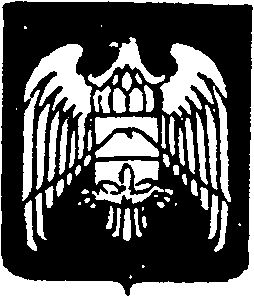 СОВЕТ МЕСТНОГО САМОУПРАВЛЕНИЯ СЕЛЬСКОГО ПОСЕЛЕНИЯПСЫГАНСУ УРВАНСКОГО МУНИЦПАЛЬНОГО РАЙОНАКАБАРДИНО-БАЛКАРСКОЙ РЕСПУБЛИКИКЪЭБЭРДЕЙ-БАЛЬКЪЭР РЕСПУБЛИКЭМ                                                  КЪАБАРТЫ-МАЛКЪАР  РЕСПУБЛИКАНЫЩЫЩ  АРУАН МУНИЦИПАЛЬНЭ КУЕЙМ Щ!ЫП1Э                       УРВАН  МУНИЦИПАЛЬНЫЙ  РАЙОНУНУ ЖЕР-ЖЕРЛИСАМОУПРАВЛЕНЭМК1Э И ПСЫГУЭНСУ                                                   САМОУПРАВЛЕНИЯСЫ  ПСЫГАНСУКЪУАЖЭ ЖЫЛАГЪУЭМ И  СОВЕТ                                                                 ПОСЕЛЕНИЯСЫНЫ ЭЛ СОВЕТИ_____________________________________________________________________________________________                                                          РЕШЕНИЕ   № 1УНАФЭ        № 1БЕГИМ        № 1 Совета местного самоуправления сельскогопоселения Псыгансу Урванского муниципального района КБР17 февраля 2022года                                                              с.п. ПсыгансуО внесении изменений в Решение Совета местного самоуправления  сельского поселения Псыгансу Урванского муниципального района Кабардино-Балкарской Республики " О бюджете сельского поселения Псыгансу Урванского муниципального района Кабардино-Балкарской Республики"на 2022 год и на плановый период  2023 и 2024 годовСтатья 1.   Основные  характеристики    бюджета сельского поселения Псыгансу Урванского  муниципального района на 2022 год и на плановый период 2023 и 2024 годов1.Утвердить основные характеристики бюджета сельского поселения Псыгансу Урванского муниципального района (далее – местный бюджет) на 2022 год: прогнозируемый  общий объем доходов местного бюджета в сумме    10375012,13ей;объем межбюджетных трансфертов, получаемых от других бюджетов бюджетной системы Российской Федерации, в сумме 4744702,34рублей;общий объем расходов местного бюджета в сумме 10375012,13рублей;величину Резервного фонда в сумме 10 000,00 рублей;верхний предел муниципального внутреннего долга на 1 января 2022 года в сумме ноль рублей;дефицит местного бюджета в сумме ноль рублей.2. Утвердить основные характеристики местного бюджета на 2023 год и на 2024 год:прогнозируемый  общий объем доходов местного бюджета на 2023 год в сумме 8502277,52рублей и на 2024 год в сумме  8858867,74рублей;объем межбюджетных трансфертов, получаемых от других бюджетов бюджетной системы Российской Федерации, на 2023 год в сумме   4748057,52рублей и на 2024 год в сумме 4728192,89рублей;общий объем расходов местного бюджета на 2023 год в сумме 8502277,52 рублей, в том числе условно утвержденные расходы в сумме 136955,5 рублей,  и на 2024 год в сумме 8858867,74рублей, в том числе условно утвержденные расходы в сумме 281894,70рублей;величину Резервного фонда на 2023 год и на 2024 год в сумме 10 000,00 рублей;верхний предел муниципального внутреннего долга на 1 января 2023 года  и на 1 января 2025 года в сумме ноль рублей;дефицит местного бюджета на 2023 год и на 2024 год в сумме ноль рублей.Статья 2. Бюджетные ассигнования местного бюджета на 2022 год и на плановый период 2023 и  2024 годов 1.Утвердить ведомственную структуру расходов местного бюджета на 2022 год и на плановый период 2023 и 2024годов   согласно приложению  1 к настоящему Решению.2. Утвердить распределение бюджетных ассигнований по разделам,  подразделам, целевым статьям (муниципальным программам и непрограммным направлениям деятельности) и группам видов расходов классификации расходов местного бюджета на 2022 год и на плановый период 2023 и 2024годов согласно приложению  2 к настоящему Решению.3.Приоритетными статьями и подстатьями операций сектора государственного управления являются:1)оплата труда и начисления на выплаты по оплате труда;2)социальное обеспечение;3)коммунальные услуги.Финансовое обеспечение указанных расходов осуществляется в 2022 году в первоочередном порядке в пределах доведенных лимитов бюджетных обязательств.Статья 3. Особенности использования бюджетных ассигнований на обеспечение деятельности органов местного самоуправления и муниципальных учреждений1.Администрация сельского поселения  не вправе принимать решения, приводящие к увеличению в 2022 году численности  муниципальных служащих, а также работников муниципальных учреждений.2. В соответствии со статьей 134 Трудового кодекса Российской Федерации повысить с 1 января 2022г. фонд оплаты труда работников  муниципальных учреждений на  10 процентов.Статья 4. Муниципальные внутренние заимствования, предоставление муниципальных гарантий в валюте Российской Федерации1.Муниципальные внутренние заимствования  в 2022 году и плановом периоде 2023 и 2024 годов не планируются.2.Предоставление  муниципальных гарантий не осуществляется.Статья 5. Отдельные операции по источникам финансирования дефицита местного бюджетаУтвердить источники финансирования дефицита местного бюджета на 2022 год и на плановый период 2023 и 2024 годов согласно приложению № 3 к настоящему Решению.Статья 6. Особенности исполнения местного бюджета1. Установить в соответствии с пунктом 3 статьи 217 Бюджетного кодекса Российской Федерации, что основанием для внесения в 2022 году изменений в показатели сводной бюджетной росписи местного бюджета является:распределение зарезервированных средств в составе утвержденных статьей 5  настоящего Решения бюджетных ассигнований, предусмотренных по подразделу "Резервные фонды" раздела "Общегосударственные вопросы" классификации расходов бюджетов для реализации решений местной администрации в соответствии с нормативным правовым актом местной администрации сельского поселения Псыгансу.2. Установить, что получатели средств местного бюджета при заключении договоров (контрактов) о поставке товаров, выполнении работ и оказании услуг в пределах доведенных им в установленном порядке соответствующих лимитов бюджетных обязательств, вправе предусматривать авансовые платежи с последующей оплатой денежных обязательств, возникающих по договорам (контрактам) о поставке товаров, выполнении работ и оказании услуг, после подтверждения выполнения (оказания) предусмотренных указанными договорами (контрактами) работ (услуг) в объеме произведенных платежей:в размере до 100 процентов суммы договора (контракта), но не более лимитов бюджетных обязательств, доведенных на соответствующий финансовый год, - по договорам (контрактам) об оказании услуг связи, о подписке на печатные издания и об их приобретении, обучении на курсах повышения квалификации, участии в научных, методических, научно-практических и иных конференциях, о проведении государственной экспертизы проектной документации и результатов инженерных изысканий, о проведении проверки достоверности определения сметной стоимости объектов капитального строительства, финансовое обеспечение строительства, реконструкции или технического перевооружения которых планируется осуществлять полностью или частично за счет средств местного бюджета, приобретении авиа- и железнодорожных билетов, билетов для проезда городским и пригородным транспортом и путевок на санаторно-курортное лечение, по договорам обязательного страхования гражданской ответственности владельцев транспортных средств, с российскими организациями-исполнителями, по договорам (контрактам) о проведении мероприятий по тушению пожаров, а также по договорам поставки моторного топлива с использованием топливных карт;в размере до 30 процентов суммы договора (контракта), но не более 30 процентов лимитов бюджетных обязательств, доведенных на соответствующий финансовый год, - по остальным договорам (контрактам), если иное не предусмотрено законодательством Российской Федерации.ПредседательСовета местного самоуправлениясельского поселения с.п. Псыгансу                                      М.С.БалкизовПриложение 1 к Решению «О бюджете сельского поселения ПсыгансуУрванского муниципального районаКабардино-Балкарской Республики на 2022 год                                                                        и на плановый период 2023 и 2024 годов»Ведомственная структура расходов местного бюджета на 2022 год и на плановый период 2023 и 2024годов                                                                                                                                  (рублей)Приложение 2 к Решению «О бюджете сельского поселения ПсыгансуУрванского муниципального районаКабардино-Балкарской Республики на 2022 год                                                                                                      и на плановый период 2023 и 2024 годов»Распределение бюджетных ассигнованийпо разделам, подразделам, целевым статьям (муниципальным программам и непрограммным направлениям деятельности) и группам видов расходов классификации расходов местного  бюджета  на 2022 год и на плановый период  2023 и 2024 годов                                                                                                       (рублей)Приложение 3 к Решению «О бюджете сельского поселения ПсыгансуУрванского муниципального районаКабардино-Балкарской Республики на 2022 год                                                                           и на плановый период 2023 и 2024 годов»Источники финансирования дефицита местного бюджета на 2022 год и на плановый период 2023 и 2024годов                                                                                                                    (рублей)361326, с.Псыгансу, ул. Ленина, № 111                                                                                  тел.72-9-00  72-4-33НаименованиеГлаваРаз делПод раз делЦелевая статьяГруппа видов расходов2022 год2023 год2024 годВСЕГО:10375012,138502277,528858867,74Муниципальное казенное учреждение "Местная администрация сельского поселения Псыгансу Урванского муниципального района Кабардино-Балкарской Республики"10375012,138502277,528858867,74Условные расходы0000,00136955,5281894,70Администрация сельского поселения70310375012,138 115 550,827 990 165,73ОБЩЕГОСУДАРСТВЕННЫЕ ВОПРОСЫ703013 976 428,933 886 254,933 796 154,93Функционирование высшего должностного лица субъекта Российской Федерации и муниципального образования7030102	978329,311017462,481058160,98Глава муниципального образования и его администрация70301027700000000	978329,311017462,481058160,98Обеспечение функционирования Главы муниципального образования70301027710000000	978329,311017462,481058160,98Финансовое обеспечение выполнения функций органов местного самоуправления, оказания услуг и выполнения работ70301027710090000	978329,311017462,481058160,98Расходы на обеспечение функций государственных органов, в том числе территориальных органов70301027710090019	978329,311017462,481058160,98Расходы на выплаты персоналу в целях обеспечения выполнения функций государственными (муниципальными) органами, казенными учреждениями, органами управления государственными внебюджетными фондами 70301027710090019100	978329,311017462,481058160,98Функционирование Правительства Российской Федерации, высших исполнительных органов государственной власти субъектов Российской Федерации, местных администраций70301043460701,213379315,583499260,20Глава местной администрации и его заместители, Аппарат местной администрации703010478000000003460701,213379315,583499260,20Обеспечение функционирования Аппарата местной администрации703010478200000003460701,213379315,583499260,20Финансовое обеспечение выполнения функций органов местного самоуправления, оказания услуг и выполнения работ703010478200900003460701,213379315,583499260,20Расходы на обеспечение функций государственных органов, в том числе территориальных органов703010478200900193460701,213379315,583499260,20Расходы на выплаты персоналу в целях обеспечения выполнения функций государственными (муниципальными) органами, казенными учреждениями, органами управления государственными внебюджетными фондами 703010478200900191002883284,212998615,583118560,2Закупка товаров, работ и услуг для обеспечения государственных (муниципальных) нужд70301047820090019200524317,00327600,00327600,00Иные бюджетные ассигнования7030104782009001980053 100,0053 100,0053 100,00Резервные фонды703011110 000,0010 000,0010 000,00Муниципальная программа "Управление муниципальными финансами"7030111390000000010 000,0010 000,0010 000,00Подпрограмма "Повышение качества управления бюджетным процессом"7030111392000000010 000,0010 000,0010 000,00Основное мероприятие "Оптимизация бюджетного процесса"7030111392020000010 000,0010 000,0010 000,00Резервный фонд Местной администрации7030111392022054010 000,0010 000,0010 000,00Иные бюджетные ассигнования7030111392022054080010 000,0010 000,0010 000,00Другие общегосударственные вопросы703011321 192,0021 192,0021 192,00Глава муниципального образования и его администрация7030113770000000021 192,0021 192,0021 192,00Обеспечение функционирования Главы муниципального образования7030113771000000021 192,0021 192,0021 192,00Финансовое обеспечение выполнения функций органов местного самоуправления, оказания услуг и выполнения работ7030113771009000021 192,0021 192,0021 192,00Взнос в Ассоциацию "Совет муниципальных образований КБР"7030113771009279421 192,0021 192,0021 192,00Иные бюджетные ассигнования7030113771009279480021 192,0021 192,0021 192,00НАЦИОНАЛЬНАЯ ОБОРОНА70302246594,81254446,95262954,85Мобилизационная и вневойсковая подготовка7030203246594,81254446,95262954,85Реализация функций иных органов местного самоуправления70302039900000000246594,81254446,95262954,85Иные непрограммные мероприятия70302039990000000246594,81254446,95262954,85Осуществление первичного воинского учета на территориях, где отсутствуют военные комиссариаты70302039990051180246594,81254446,95262954,85Расходы на выплаты персоналу в целях обеспечения выполнения функций государственными (муниципальными) органами, казенными учреждениями, органами управления государственными внебюджетными фондами 70302039990051180100246594,81254446,95262954,85НАЦИОНАЛЬНАЯ ЭКОНОМИКА703043159009,791 949 980,001 905 800,00Дорожное хозяйство (дорожные фонды)70304093059009,791264720,001307220,00Муниципальная программа "Развитие транспортной системы"703040924000000003059009,791264720,001307220,00Подпрограмма "Дорожное хозяйство"703040924200000003059009,791264720,001307220,00Основное мероприятие "Капитальный ремонт, ремонт и содержание автомобильных дорог общего пользования местного значения"703040924201000003059009,791264720,001307220,00Содержание автомобильных дорог общего пользования местного значения703040924201920583059009,791264720,001307220,00Закупка товаров, работ и услуг для обеспечения государственных (муниципальных) нужд703040924201920582003059009,791264720,001307220,00Другие вопросы в области национальной экономики7030412100000,00100000,00100000,00Муниципальная программа "Экономическое развитие и инновационная экономика"70304121500000000100000,00100000,00100000,00Подпрограмма "Градостроительная деятельность"703041215Г0000000100000,00100000,00100000,00100000,00100000,00100000,001215Г0090000100000,00100000,00100000,00Реализация мероприятий программы703041215Г0099998100000,00100000,00100000,00Закупка товаров, работ и услуг для обеспечения государственных (муниципальных) нужд703041215Г0099998200100000,00100000,00100000,00ЖИЛИЩНО-КОММУНАЛЬНОЕ ХОЗЯЙСТВО70305350 000,00300 000,00300 000,00Благоустройство7030503350 000,00300 000,00300 000,00Муниципальная программа "Обеспечение доступным и комфортным жильем и коммунальными услугами"70305030500000000350 000,00300 000,00300 000,00Подпрограмма "Благоустройство территории муниципального образования"70305030590000000350 000,00300 000,00300 000,00Реализация мероприятий общепрограммного характера по подпрограмме.70305030599900000350 000,00300 000,00300 000,00Финансовое обеспечение иных расходов органов местного самоуправления и муниципальных казенных учреждений70305030599999999350 000,00300 000,00300 000,00Закупка товаров, работ и услуг для обеспечения государственных (муниципальных) нужд70305030599999999200350 000,00300 000,00300 000,00КУЛЬТУРА, КИНЕМАТОГРАФИЯ703081999185,011999185,011999185,01Культура70308011999185,011999185,011999185,01Муниципальная программа "Развитие культуры и туризма"703080111000000001999185,011999185,011999185,01Подпрограмма "Искусство"703080111200000001999185,011999185,011999185,01Основное мероприятие "Сохранение и развитие исполнительских искусств"703080111201000001999185,011999185,011999185,01Иные межбюджетные трансферты на обеспечение жителей поселения услугами организаций культуры703080111201711201999185,011999185,011999185,01Межбюджетные трансферты703080111201711205001999185,011999185,011999185,01Расходы на обеспечение деятельности (оказание услуг) муниципальных учреждений70308011120190059655475,00649475,00649475,00Закупка товаров, работ и услуг для обеспечения государственных (муниципальных) нужд70308011120190059200287075,00281075,00281075,00Иные бюджетные ассигнования70308011120190059800368400,00368400,00368 400,00ФИЗИЧЕСКАЯ КУЛЬТУРА  И СПОРТ70311150000,0025 000,00Физическая  культура7031101150 000,0025 000,0025 000,00Муниципальная программа "Развитие физической культуры и спорта"70311011300000000150 000,0025 000,0025 000,00Подпрограмма "Развитие физической культуры и массового спорта"70311011310000000150 000,0025 000,0025 000,00Основное мероприятие "Физическое воспитание и обеспечение организации и проведения физкультурных мероприятий и массовых спортивных мероприятий"7031101131010000015 0000,0025 000,0025 000,00Реализация мероприятий, включенных в Календарный план официальных физкультурных мероприятий и спортивных мероприятий муниципального образования70311011310196246150 000,0025 000,0025 000,00Закупка товаров, работ и услуг для обеспечения государственных (муниципальных) нужд70311011310196246200150 000,0025 000,0025 000,00НаименованиеРаз делПод раз делЦелевая статьяГруппа видов расходов2022 год2023 год2024 годВСЕГО:10375012,138502277,528858867,74Муниципальное казенное учреждение "Местная администрация сельского поселения Псыгансу Урванского муниципального района Кабардино-Балкарской Республики"10375012,138502277,528858867,74Условные расходы0,00136955,5281894,70Администрация сельского поселения10375012,138 115 550,827 990 165,73ОБЩЕГОСУДАРСТВЕННЫЕ ВОПРОСЫ013 976 428,933 886 254,933 796 154,93Функционирование высшего должностного лица субъекта Российской Федерации и муниципального образования0102	978329,311017462,481058160,98Глава муниципального образования и его администрация01027700000000	978329,311017462,481058160,98Обеспечение функционирования Главы муниципального образования01027710000000	978329,311017462,481058160,98Финансовое обеспечение выполнения функций органов местного самоуправления, оказания услуг и выполнения работ01027710090000	978329,311017462,481058160,98Расходы на обеспечение функций государственных органов, в том числе территориальных органов01027710090019	978329,311017462,481058160,98Расходы на выплаты персоналу в целях обеспечения выполнения функций государственными (муниципальными) органами, казенными учреждениями, органами управления государственными внебюджетными фондами 01027710090019100	978329,311017462,481058160,98Функционирование Правительства Российской Федерации, высших исполнительных органов государственной власти субъектов Российской Федерации, местных администраций01043460701,213379315,583499260,20Глава местной администрации и его заместители, Аппарат местной администрации010478000000003460701,213379315,583499260,20Обеспечение функционирования Аппарата местной администрации010478200000003460701,213379315,583499260,20Финансовое обеспечение выполнения функций органов местного самоуправления, оказания услуг и выполнения работ010478200900003460701,213379315,583499260,20Расходы на обеспечение функций государственных органов, в том числе территориальных органов010478200900193460701,213379315,583499260,20Расходы на выплаты персоналу в целях обеспечения выполнения функций государственными (муниципальными) органами, казенными учреждениями, органами управления государственными внебюджетными фондами 010478200900191002883284,212998615,583118560,2Закупка товаров, работ и услуг для обеспечения государственных (муниципальных) нужд01047820090019200523317,00327600,00327600,00Иные бюджетные ассигнования0104782009001980053 100,0053 100,0053 100,00Резервные фонды011110 000,0010 000,0010 000,00Муниципальная программа "Управление муниципальными финансами"0111390000000010 000,0010 000,0010 000,00Подпрограмма "Повышение качества управления бюджетным процессом"0111392000000010 000,0010 000,0010 000,00Основное мероприятие "Оптимизация бюджетного процесса"0111392020000010 000,0010 000,0010 000,00Резервный фонд Местной администрации0111392022054010 000,0010 000,0010 000,00Иные бюджетные ассигнования0111392022054080010 000,0010 000,0010 000,00Другие общегосударственные вопросы011321 192,0021 192,0021 192,00Глава муниципального образования и его администрация0113770000000021 192,0021 192,0021 192,00Обеспечение функционирования Главы муниципального образования0113771000000021 192,0021 192,0021 192,00Финансовое обеспечение выполнения функций органов местного самоуправления, оказания услуг и выполнения работ0113771009000021 192,0021 192,0021 192,00Взнос в Ассоциацию "Совет муниципальных образований КБР"0113771009279421 192,0021 192,0021 192,00Иные бюджетные ассигнования0113771009279480021 192,0021 192,0021 192,00НАЦИОНАЛЬНАЯ ОБОРОНА02246594,81254446,95262954,85Мобилизационная и вневойсковая подготовка0203246594,81254446,95262954,85Реализация функций иных органов местного самоуправления02039900000000246594,81254446,95262954,85Иные непрограммные мероприятия02039990000000246594,81254446,95262954,85Осуществление первичного воинского учета на территориях, где отсутствуют военные комиссариаты02039990051180246594,81254446,95262954,85Расходы на выплаты персоналу в целях обеспечения выполнения функций государственными (муниципальными) органами, казенными учреждениями, органами управления государственными внебюджетными фондами 02039990051180100246594,81254446,95262954,85НАЦИОНАЛЬНАЯ ЭКОНОМИКА043159009,791 949 980,001 905 800,00Дорожное хозяйство (дорожные фонды)04093059009,791264720,001307220,00Муниципальная программа "Развитие транспортной системы"040924000000003059009,791264720,001307220,00Подпрограмма "Дорожное хозяйство"040924200000003059009,791264720,001307220,00Основное мероприятие "Капитальный ремонт, ремонт и содержание автомобильных дорог общего пользования местного значения"040924201000003059009,791264720,001307220,00Содержание автомобильных дорог общего пользования местного значения040924201920583059009,791264720,001307220,00Закупка товаров, работ и услуг для обеспечения государственных (муниципальных) нужд040924201920582003059009,791264720,001307220,00Другие вопросы в области национальной экономики0412100000,00100000,00100000,00Муниципальная программа "Экономическое развитие и инновационная экономика"04121500000000100000,00100000,00100000,00Подпрограмма "Градостроительная деятельность"041215Г0000000100000,00100000,00100000,00Финансовое обеспечение выполнения функций органов местного самоуправления, оказания услуг и выполнения работ041215Г0090000100000,00100000,00100000,00Реализация мероприятий программы041215Г0099998100000,00100000,00100000,00Закупка товаров, работ и услуг для обеспечения государственных (муниципальных) нужд041215Г0099998200100000,00100000,00100000,00ЖИЛИЩНО-КОММУНАЛЬНОЕ ХОЗЯЙСТВО05350 000,00300 000,00300 000,00Благоустройство0503350 000,00300 000,00300 000,00Муниципальная программа "Обеспечение доступным и комфортным жильем и коммунальными услугами"05030500000000350 000,00300 000,00300 000,00Подпрограмма "Благоустройство территории муниципального образования"05030590000000350 000,00300 000,00300 000,00Реализация мероприятий общепрограммного характера по подпрограмме.05030599900000350 000,00300 000,00300 000,00Финансовое обеспечение иных расходов органов местного самоуправления и муниципальных казенных учреждений05030599999999350 000,00300 000,00300 000,00Закупка товаров, работ и услуг для обеспечения государственных (муниципальных) нужд05030599999999200350 000,00300 000,00300 000,00КУЛЬТУРА, КИНЕМАТОГРАФИЯ081999185,011999185,011999185,01Культура08011999185,011999185,011999185,01Муниципальная программа "Развитие культуры и туризма"080111000000001999185,011999185,011999185,01Подпрограмма "Искусство"080111200000001999185,011999185,011999185,01Основное мероприятие "Сохранение и развитие исполнительских искусств"080111201000001999185,011999185,011999185,01Иные межбюджетные трансферты на обеспечение жителей поселения услугами организаций культуры080111201711201999185,011999185,011999185,01Межбюджетные трансферты080111201711205001999185,011999185,011999185,01Расходы на обеспечение деятельности (оказание услуг) муниципальных учреждений08011120190059655475,00649475,00649475,00Закупка товаров, работ и услуг для обеспечения государственных (муниципальных) нужд08011120190059200287075,00281075,00281075,00Иные бюджетные ассигнования08011120190059800368400,00368400,00368 400,00ФИЗИЧЕСКАЯ КУЛЬТУРА  И СПОРТ11150000,0025 000,00Физическая  культура1101150 000,0025 000,0025 000,00Муниципальная программа "Развитие физической культуры и спорта"11011300000000150 000,0025 000,0025 000,00Подпрограмма "Развитие физической культуры и массового спорта"11011310000000150 000,0025 000,0025 000,00Основное мероприятие "Физическое воспитание и обеспечение организации и проведения физкультурных мероприятий и массовых спортивных мероприятий"1101131010000015 0000,0025 000,0025 000,00Реализация мероприятий, включенных в Календарный план официальных физкультурных мероприятий и спортивных мероприятий муниципального образования11011310196246150 000,0025 000,0025 000,00Закупка товаров, работ и услуг для обеспечения государственных (муниципальных) нужд11011310196246200150 000,0025 000,0025 000,00Код бюджетной классификации Российской ФедерацииВид заимствования2022 год2023 год2024 год01 05 0201 05 0000 510Увеличение прочих остатков денежных средств бюджетов сельских поселений-10375012,13-8502277,52-8858867,7401 05 0201 05 0000 610Уменьшение прочих остатков денежных средств бюджетов сельских поселений10375012,138502277,528858867,74ВСЕГО000